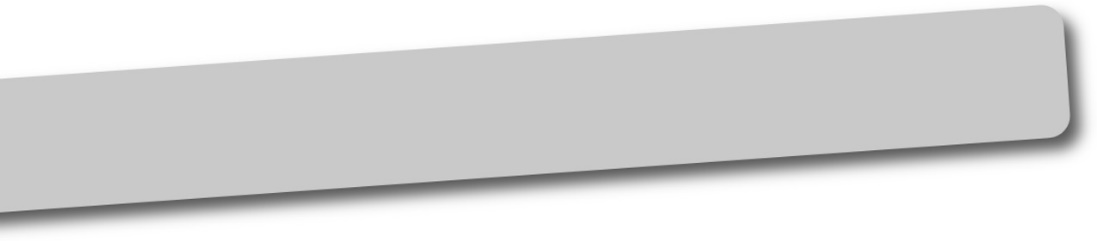 Three friends bought presents for their families:Ella bought one tin of chocolates and two DVDs. They cost her £17·50.Max bought two tins of chocolates and one DVD. They cost him £15·50.Romanie bought two tins of chocolates and two DVDs. What did they cost her?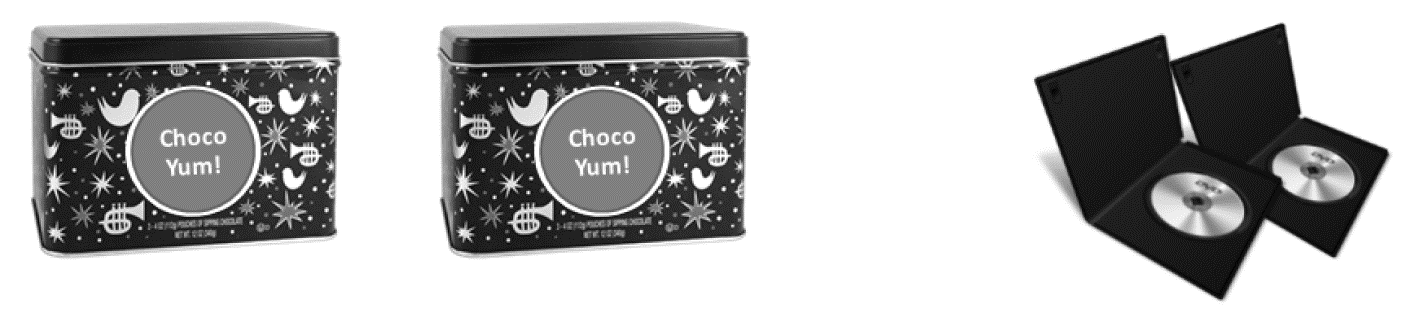 What will be your strategy to begin this problem?Will it help to visualise it in some way?If/when you solve the problem, can you write a clear, step-by-step explanation of how you did it?